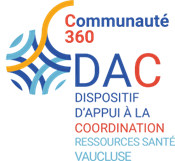 CERTIFICAT MÉDICAL CIRCONSTANCIÉEN VUE DE L’OUVERTURE D’UNE MESURE DE PROTECTION JUDICIAIRE(Personne majeure)CONCERNANT :NOM : 
PRENOM : Rappels importants :Ce certificat doit être remis à la personne ayant sollicité ce certificat sous pli cacheté, à l'attention exclusive du procureur de la République ou du juge des tutelles (art. 1219 du code de procédure civile).Il est susceptible d'être lu par toute partie intéressée à la procédure, y compris la personne faisant l'objet de la demande de mesure de protection (sauf décision contraire du juge des tutelles pour contre-indication médicale) (art. 1222 et 1222-1 du code de procédure civile).CERTIFICAT MÉDICAL CIRCONSTANCIÉEN VUE DE L’OUVERTURE D’UNE MESURE DE PROTECTION JUDICIAIREJe soussigné(e) :	Docteur : 	Adresse : 	Téléphone : 	Mail : Inscrit sur la liste établie par le Procureur de la République du tribunal judicaire de : (en application de l’article 431 du Code Civil)Atteste avoir personnellement examiné le :  Madame	 MonsieurNom de naissance : Nom d’usage : Prénoms : Né(e) le :  à      Situation familiale : L’examen a été réalisé à la demande de : L’intéressé(e) Un proche (précisez) : 	Lien avec la personne examinée :  Du Procureur de la République :  Autres (précisez) : 	Lien avec la personne examinée : Examen réalisé : Au domicile de l’intéressé(e) À mon cabinet En établissement hospitalier (précisez) :  En EHPAD (précisez) :  Autre (précisez) : En présence de (précisez) : 	Lien avec la personne examinée : 	Raison de la présence (précisez) : 	Comportement de la personne accompagnante au cours de l’examen :	 Acteur de la discussion	 Simple observateurANTÉCÉDENTS MÉDICAUX ET PATHOLOGIES EN COURSSource(s) de ces données médicales : L’intéressé(e) Proches (précisez) :  Médecin traitant (précisez) :  Consultation du dossier médical (précisez) :  Autre (précisez) : Précisez :1. Altération des facultés corporelles (Si oui, complétez les questions suivantes) : Oui Non2. Evaluation de l’autonomie physique3. Cette altération des facultés corporelles est-elle de nature à empêcher la personne d'exprimer sa volonté ? Oui Non4. En l’état des connaissances médicales, l’altération des facultés corporelles constatées : Peut s’améliorer	 N’est susceptible d’aucune amélioration Ne peut que s’aggraver	 Evoluera de façon non prévisible1. Altération des facultés mentales (Si oui, complétez les questions suivantes) : Oui Non2. Vous constatez chez l’intéressé(e) : Un trouble de la mémoire	Une désorientation :	 Temporelle    et/ou       Spatiale Des difficultés de concentration	 Des troubles délirants Des troubles du jugement	 Une altération du fonctionnement adaptatif Une vulnérabilité	 Un handicap intellectuel inné ou accidentel Une conduite addictive	 Autres. Précisez : 3. Décrivez l’altération des facultés de la personne examinée :Peut-elle s’exprimer ?	 oui	 difficilement	 nonComprend-elle ses interlocuteurs ?	 oui	 difficilement	 nonPeut-elle lire ?	 oui	 difficilement	 nonPeut-elle écrire ?	 oui	 difficilement	 nonPeut-elle compter ?	 oui	 difficilement	 nonSe repère-t-elle dans le temps ?	 oui	 difficilement	 nonSe repère-t-elle dans l’espace ?	 oui	 difficilement	 nonPeut-elle se déplacer seule ?	 oui	 difficilement	 nonPeut-elle se déplacer accompagnée ?	 oui	 difficilement	 nonA-t-elle la notion de l’argent ?	 oui	 un peu	  nonPeut-elle faire une procuration en comprenant les enjeux ?	 oui	 nonPrécisez : 4. Cette altération des facultés mentales est-elle de nature à empêcher la personne d'exprimer sa volonté ? Oui Non5. En l’état des connaissances médicales actuelles, l’altération des facultés mentales constatée : Peut s’améliorer	 N’est susceptible d’aucune amélioration Ne peut que s’aggraver	 Evoluera de façon non prévisible1. L’audition de l’intéressé(e) par le juge des tutelles est-elle : Possible A éviter (NB : L’audition par le juge des tutelles est obligatoire, sauf si l’un des deux motifs suivants est caractérisé), car : L’audition est de nature à porter atteinte à sa santé. L’intéressé(e) est hors d’état d’exprimer sa volonté.Précisez la raison :2. L’audience peut-elle avoir lieu au tribunal ? Oui NonSi oui, y a-t-il à prévoir des modalités particulières (par exemple, interprète, accompagnant…) ?Précisez : La personne examinée doit-elle faire l’objet d’une mesure de protection ?	 Oui	 NonSi oui, merci de répondre aux questions suivantes.La personne examinée doit-elle être représentée de manière continue dans les actes de la vie civile,
car hors d’état d’agir elle-même ? (TUTELLE, HABILITATION FAMILIALE REPRESENTATION)	 Oui	 NonA-t-elle, sans être hors d’état d’agir elle-même, besoin d’être assistée ou contrôlée dans les actes importants de la vie civile ? (CURATELLE SIMPLE, HABILITATION FAMILIALE ASSISTANCE)	 Oui	 NonSi oui, est-elle dans l’incapacité de gérer seule son budget ? (CURATELLE RENFORCEE, HABILITATION FAMILIALE ASSISTANCE)	 Oui	 NonA-t-elle besoin d’une protection juridique temporaire (pendant l’instruction du dossier) ou pour une série d’actes limités (pendant un an maximum) ? (SAUVEGARDE DE JUSTICE)	 Oui	 NonEn cas de nécessité d’une protection juridique temporaire pendant l’instruction du dossier, faut-il désigner un mandataire spécial en urgence ?	 Oui	 NonLa mesure de protection peut-elle excéder une durée de cinq ans ?	 Oui	 NonLa mesure de protection doit porter sur :	 La personne	 Ses biens	 Les deuxLe majeur à protéger adhère-t-il à la mise en place d’une mesure de protection ?	 Oui	 NonLa personne examinée est-elle en capacité de rester ou de retourner vivre à son domicile ?	 Oui	 NonSi oui, son maintien ou son retour à domicile est conditionné par :La mesure peut-elle être exercée par un membre de la famille ou un proche ?	 Oui	 NonPrécisez : Fait le 	Signature et cachet